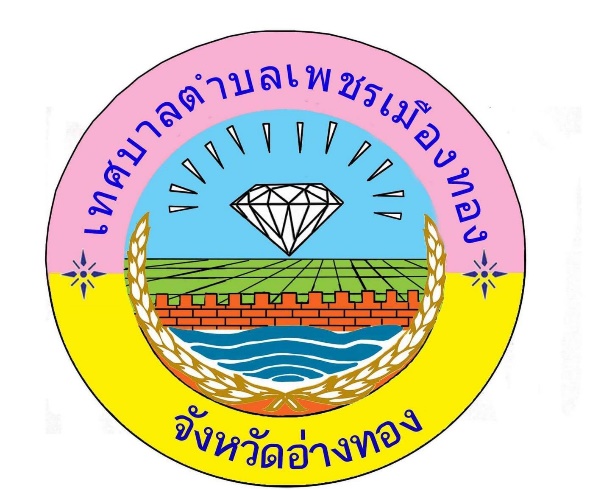 แผนภูมิขั้นตอนการอนุญาต ขุดดิน ถมดินเอกสารประกอบการพิจารณา ๑. บัตรประจำตัวประชาชนและสำเนาทะเบียนบ้านผู้ขออนุญาต ๒. สำเนาโฉนดที่ดิน (กรณีผู้ขอไม่ใช่เจ้าของต้องมีหนังสือยินยอมของเจ้าของที่ดินหรือสำเนาสัญญาเช่าที่ดิน)๓. แบบแปลน รายละเอียดการขุดดิน ถมดิน ๔. หนังสือรับรองของผู้ประกอบวิชาชีพวิศวกรรมควบคุม ๕. สำเนาใบอนุญาตผู้ประกอบวิชาชีพรับรองของผู้ประกอบอาชีพสถาปัตยกรรมควบคุมของผู้ออกแบบงานสถาปัตยกรรมติดต่อสอบถาม : กองช่าง เทศบาลตำบลเพชรเมืองทองโทร ๐-๓๕๖๑-๐๗๒๕ ต่อ ๖๐๔